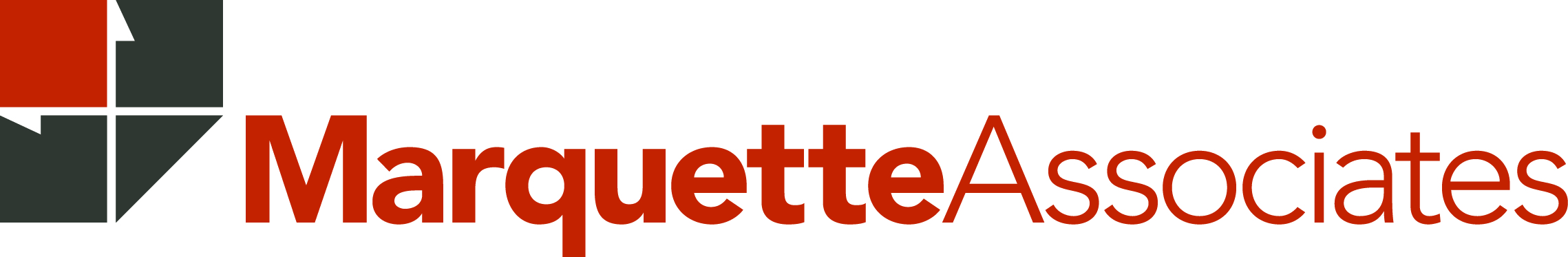 Hedge Fund Request for InformationI. FirmPlease provide the year your firm was established and give a brief history of your firm.Please provide details on the firm structure.Please provide the organization’s name, and the name, title, address, phone number, fax number, and email address of the individual who will be our primary contact. Please provide the address and website of the firm’s headquarters and all branch offices.Please comment on the financial solvency of your firm. Do you have any firm debt? If yes, what is the amount of firm debt? What are the plans, with timeframe described, to pay off the firm debt? What is the minimum asset level required for your firm to remain profitable? Please provide a brief description of your firm’s plans for growth, such as asset growth, personnel growth, succession planning, over the next 3-5 years. Please give succession plans for key employees if retirements are planned within 5 years. II. OwnershipPlease discuss your general ownership structure, including what percentage of your firm is owned by current active employees.Have there been any changes in the ownership structure of your firm in the past five years?   If yes, please explain in detail.Please explain any known or potential changes in firm ownership or personnel.III. Client BreakdownPlease provide the firm’s and product’s breakdown by clients as of the current date (as measured by % of assets under management) using the following format.   Please provide a brief explanation as to the contents of “other.” Please provide the firm’s and product’s breakdown by clients as of the current date (as measure by # of clients under management) using the following format.  Please provide a brief explanation as to the contents of “other.”Please provide the approximate client turnover in the firm using the format below.Please provide the approximate client turnover in the product using the format below.Please provide the following information on the product’s client breakdown:IV. Investment ProfessionalsFirm Specific:Please provide brief biographies of the investment professionals (analysts/portfolio managers) in the firm.  Please provide an org chart for the firm/product.  If investment committee members are not clearly identified by the org chart, please list investment committee members and provide their contact information.List ownership and % held by the investment professionals of your firm.  List directorships or board positions held by investment professionals at other firms.Please discuss the compensation plan of the investment professionals. Please distinguish the differences between the portfolio manager’s compensation and analyst compensation. Please specifically describe whether the bonus plans are based on asset growth, investment performance, or some combination. If any or part of the compensation is based on investment performance, please specifically cite the performance measurement (performance vs. peers, vs. benchmark) and the time period involved (1 year, 3 years, or a weighted measurement). Are the investment professionals under employment contracts with the firm?What are the terms of the employment contracts, including non compete clauses? Discuss all turnover of investment professionals (analysts/portfolio managers/marketers) in the firm during the last three years.Is your firm represented by any third party firm or individual whose purpose is marketing and/or gathering assets for the firm? If so, list all relationships and compensation structure.Are you a registered minority (at least 51% minority owned) investment manager?  If so, please attach state or local registration.Product Specific: Please provide brief biographies of the investment professionals (analysts/portfolio managers/traders/operational due-diligence personnel) on this product. What is the estimated percentage of time each professional devotes solely to this product? Do your investment professionals invest their own assets in this product?  Does the day-to-day portfolio manager have more than one-third of his or her liquid net worth invested in this product? What is the GP commitment or investment in the fund (either $ amount, or as a % of fund assets)? V. Products OfferedWhat are the total assets for the various investment products offered by your firm using the following table: What is the minimum account size for a separately-managed portfolio for all your products?  Please specify by product. Has the firm terminated any products since inception?VI. Compliance Please attach a copy of your firm’s Code of Ethics.Is your firm affiliated with a broker dealer?Are you a registered investment advisor? Please attach a copy of your ADV Part II.Please provide a brief description of any past or pending regulatory action, litigation, or other legal proceedings involving the firm or any registered employees and/or principals as defendants in the last 5 years. Are you currently or have you been in the last 5 years out of compliance with the SEC?  If yes, please explain thoroughly. Are you currently or have you been in the last 5 years out of compliance with the DOL? If yes, please explain thoroughly.Are you currently or have you been in the last 5 years out of compliance with any regulatory agency? If yes, please explain thoroughly.Has your firm been audited by the SEC, DOL, or any regulatory agency in the past 5 years?  When was your last audit, please be specific by month and year, by the SEC, DOL or any regulatory agency? Please explain any and all findings on your most recent SEC audit, including minor deficiencies. Please attach a copy of the SEC Review findings and firm responses. Are you a registered investment advisor? Please attach a copy of your ADV Part II.Please describe the firm’s anti-money laundering process.What is your firm’s Errors & Omissions (E&O) Insurance policy limit in millions?  Please attach proof of E&O Insurance coverage. Do you have a dedicated compliance officer?  Does this person serve other roles within the firm? If so, please describe. Who is the firm’s independent auditor? How long has the firm’s independent auditor been serving in this capacity?Who is the firm’s legal counsel or do you use an in-house legal team? Please provide brief biographies for your legal counsel, indicating how long they have been serving in this capacity. Please describe your firm’s disaster recovery and business continuity plans.Please address the most recent date and the numbers of times you have practiced and tested your procedures in the past 5 years, and the results of those exercises.  Please provide a copy of your firm’s disaster recovery and business continuity procedures.Please address your back-up capabilities and/or offsite location, particularly related to your trading desk, in the event your primary office location was inaccessible.What is your firm’s personal trading policy? What are your procedures for personal trading policy violations? How many violations of your personal trading policy have occurred in the past 12 months?  Please describe the nature of each violation.What software, systems and/or processes ensure client-specific guidelines and regulations are adhered to?VII. Product Investment ProcessPlease provide a complete review of your firm's investment methodology for the product and the decision making process. Please comment specifically on: Number of securities and weighting decisions Type/philosophy/style of investments that are attractive Leverage, use of cash, shorting methodology, historical drawdowns Top-down macro influences on the product Sell decisions and average annual portfolio turnover Internal decision making structure (team or individual) Target return & volatilityWhat market conditions would lead to poor performance for this product?Have there been any changes to the product’s investment process over the past five years? If yes, please describe in detail.Are there asset capacity constraints on the product? What are the factors influencing this issue?Explain the process of allocating new client assets.  How is cash drag minimized?  What is the current cash weighting in the product (% based on total market value)?  Please discuss your assessment of the current investment environment outlook for this product and how your firm plans to provide superior performance for clients in the years ahead.What distinguishes your firm from other fund managers with respect to this product and with respect to the hedge fund industry?Please list all of your current service providers in the following functions:	Administrator:	Auditor:	Legal Counsel:	Custodian:	Prime Brokers:	Risk Management System (if using an external provider):VII. Trading and Soft Dollars Please describe your firm’s policy on soft dollar trading.If your firm utilizes soft dollar, please list the top five brokers utilized in the last calendar year:  If your firm utilizes soft dollars, please rank by dollar value, in descending order, your top-five soft dollar relationships within the last year: If a client requests no soft dollars be used in the construction of their separate account, can you comply?If you didn’t use soft dollars, what impact would that have on portfolio performance and trading costs? Please describe the trading platforms utilized by your firm’s trading desk.  Do you utilize minority-owned brokerage firms for trades?  Please provide a list of the minority-owned brokerage firms you utilize. Are you conducting step-outs or direct trades with minority-brokerage firms?  Please indicate the breakout of step-outs to direct trades. What percentage of your firm’s actual trades are with minority-owned brokerage firms? Please discuss your portfolio manager’s interaction with your trading desk. How are orders communicated, does the portfolio manager specify price, etc. VIII. Fees, Structure, Security, and OtherPlease list all of the fee and liquidity options for this product.  Please detail the different share classes associated with the different fee and liquidity terms.  Please be specific around liquidity terms (days notice, investor level gate, etc.).What is the current Most Favored Nations Policy?  How do you ensure compliance with this policy?Describe the firm’s security environment.  Specifically cover the physical, digital security, and policy measure safeguards that you have put in place to control access to portfolio reporting systems and client account information.Describe your firm’s approach to securing email and web communications.How does your firm defend against cyber attacks?How does your firm secure mobile devices such as phones, tablets, and laptops?Have you had your security assessed by a third party? If so, when was this last completed and by which provider?Has your firm ever had a data security breach? If so, please describe the incident as well as the corrective actions.Please provide three references, including contact phone number and email address. Please include, at least, one current and one former client in your references.  Please list all of operating expenses charged to the fund.What were total operating expenses charged to the fund (as a % of total fund assets) for the last fully audited calendar year (i.e. 2013)?  Please detail the fund structure and why this structure was chosen (list onshore and offshore vehicles, master feeder or side-by-side structure, etc.)What are the tax implications for both taxable and non-taxable clients associated with this structure?Are you open to side letters to address client legal concerns?  Do you act as an ERISA fiduciary?If this is not an ERISA fund, what is your current ERISA capacity?   Please complete the following table for each vehicle associated with this product.  Please put an (X) where applicableFor off-shore vehicle, please list the board of directors and compensationPlease provide three references, including contact phone number and email address. Please include, at least, one current and one former client in your references.  X. Attachments and Disclosure Please check off items included as attachments. If any required items are excluded, please indicate an alternate means for our review of requested items. Required 							    Included? ADV Part IISEC Review Findings LetterDisaster Recovery and Business Continuity PlansCode of Ethics PPM	LPAMonthly performance since inception in ExcelThree prior years audited financials for the fundProof of E&O Insurance Coverage Include, if Applicable 				                Included? State or Local Registration for M/WBEGIPS Verification Letter Chief Compliance Officer Signature I, chief compliance officer of                                                       , have reviewed all of the aforementioned statements and documents. To the best of our ability, we believe all statements and documents to be accurate, truthful and timely.  Signature Print Name Corporate Foundation/EndowmentHNW/FamilyInsurance/FinancialMutual FundPublic FirmProductReligious Taft-HartleySub-AdvisoryWrap*OtherFirmProductCorporate Foundation/EndowmentHNW/FamilyInsurance/FinancialMutual FundPublic FirmProductReligious Taft-HartleySub-AdvisoryWrap*OtherFirmProduct201220132014201520162017# of Clients GainedAssets ($MM) Gained# of Clients LostAssets ($MM) Lost 201220132014201520162017# of Clients GainedAssets ($MM) Gained# of Clients LostAssets ($MM) Lost Assets (in Millions) Average Client Size:Largest:Smallest:Assets Under Management (in millions)Assets Under Management (in millions)Assets Under Management (in millions)Assets Under Management (in millions)Assets Under Management (in millions)Product20132014201520162017Availability: Offshore, OnShoreBroker1)2)3) 4)5) Item/VendorDollar Value ($)1)2)3)4)5) Fund/VehicleOnshoreOffshore3c13c7ERISA Fiduciary?ERISA CapacityQPAM?